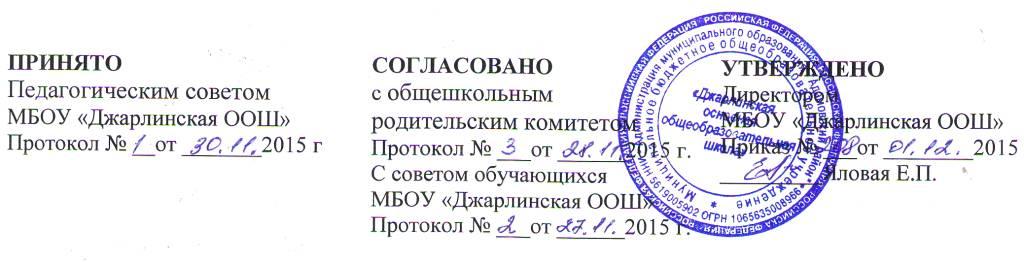 ПОЛОЖЕНИЕо реализации образовательных программ с применениемэлектронного обучения и дистанционныхобразовательных технологий№ 034-20151. Общие положения.1.1.Положение разработано  в соответствии  с  Федеральным законом от 29 декабря . N 273-ФЗ "Об образовании в Российской Федерации" ст. 16 «Реализация образовательных программ с применением электронного обучения дистанционных образовательных технологий».1.2.Настоящее Положение является нормативным документом МБОУ « Джарлинская ООШ» ( далее – ОУ), устанавливающим правила реализации основных и (или) дополнительных образовательных программ начального общего, основного общего с применением электронного обучения и дистанционных образовательных технологий.1.3.Под электронным обучением и обучением с использованием дистанционных технологий понимаются образовательные технологии, реализуемые в основном с применением информационно-телекоммуникационных сетей при опосредованном (на расстоянии) взаимодействии обучающихся и педагогических работников ( e-mail, дистанционные конкурсы и олимпиады; дистанционное обучениев режиме on-lain, видеоконференции, вебинары, on-lain-тестирование, интернет-уроки, сервисы журнала и дневника; облачные сервисы, авторские дистанционные модули и др).1.4.Основной целью дистанционного обучения школьников является предоставление обучающимся ОУ доступа к качественному образованию, обеспечение возможности изучать выбранныеобщеобразовательные дисциплины на базовом и предпрофильном уровне с использованием современных информационных технологий. 1.5.Использование электронного обучения и обучения с помощью дистанционных технологий способствует решению следующих задач: повышению эффективности учебной деятельности обучающихся;повышению эффективности организации учебного процесса; повышению эффективности использования учебных помещений;повышение эффективности деятельности органов управления образовательным процессомОУза счет возможности организации дистанционного мониторинга с использованием сетевой базы данных.1.6.Основными принципами организации обучения с применением электронных ресурсови дистанционных технологийявляются:принцип интерактивности, выражающийся в возможности постоянных контактов всех участников учебного процесса с помощью специализированной информационно-образовательной среды (в том числе, форумы, электронная почта, Интернет-конференции, он-лайн уроки);принцип адаптивности, позволяющий легко использовать учебные материалы нового поколения, содержащие цифровые образовательные ресурсы, в конкретныхусловиях учебного процесса, что способствует сочетанию разных дидактических моделей проведения уроков с применением дистанционных образовательных технологий и сетевых средств обучения: интерактивных тестов, тренажеров, лабораторных практикумов удаленного доступа и др.;принцип гибкости, дающий возможность участникам учебного процесса работать в необходимом для них темпе и в удобное для себя время;принцип модульности, позволяющий использовать ученику и преподавателю необходимые им сетевые учебные курсы (или отдельные составляющие учебного курса) для реализации индивидуальных учебных планов;принцип оперативности и объективности оценивания учебных достижений школьников.2.Организация обучения с применением электронных ресурсов  и использования  дистанционных технологий2.1.В качестве участников, реализующих основные и (или) дополнительные образовательные программы начального общего, основного общего образования науровне базового и предпрофильного обучениявыступают педагоги ОУ, имеющие объективную потребность в использовании системы электронного обученияи обучения с использованием дистанционных технологий, необходимое материально-техническое обеспечение, позволяющее участвовать в осуществлении дистанционного обучения,  обучающимся и родителям (законным представителям).2.2.Право на реализациютехнологий дистанционного обучения и обучения с использованием электронных ресурсов предоставляется с момента издания приказа по ОУо реализации обучения с использованием электронных ресурсов и дистанционных образовательных технологий.                                                              2.3.  ОУ в соответствии со своим уставом в рамках системы дистанционного обучения может реализовать дополнительные образовательные программы и оказывать дополнительные образовательные услуги (на договорной основе), не включенные в перечень основных общеобразовательных программ,определяющих статус ОУ. При этом виды и формы дополнительных образовательных услуг, в том числе платных, определяются уставом или иными локальными актами ОУ.2.4.Основными элементами системы дистанционного обучения являются: цифровые образовательные ресурсы, размещенные на образовательных сайтах; видеоконференции; надомное обучение с дистанционной поддержкой; вебинары;skype-общение; e-mail; облачные сервисы; электронные носители мультимедийных приложений к учебникам; электронные наглядные пособия дистанционные модули, получившие свидетельство о регистрации электронного ресурса, объединенного фонда электронных ресурсов «Наука и Образование», разработанные с учетом требований законодательства об образовании и настоящего Положения.2.5.Формы дистанционных образовательных технологий, используемые в образовательном процессе, находят отражение в рабочих программах по предметам. В обучении с применением электронных ресурсов и дистанционных технологий используются следующие организационные формы учебной деятельности:ЛекцияКонсультацияСеминарПрактическое занятиеЛабораторная работаКонтрольная работаСамостоятельная работаНаучно-исследовательская работаПроектная работа2.6.Обучение осуществляется на основе цифровых образовательных ресурсов:электронные учебники;интерактивные обучающие ресурсы;виртуальные среды учебно-практической деятельности;компьютерные демонстрацииэлектронные источники информации;электронные библиотеки;электронные периодические издания2.7.Ресурсами, сопровождающими предметные дистанционные курсы, могут быть:онлайновая поддержка обучения;тестирование on-line;конкурсы, консультации on-line;предоставление методических материалов;сопровождение off-line (проверка тестов, контрольных, различные виды аттестации).2.8.Дистанционные авторские курсы должны разрабатываться на основе содержания Федерального государственного образовательного стандарта по данному предмету (для базового и профильного уровня).2.9.Дистанционные курсы содержат следующие учебные материалы:а)методические рекомендации для учащегося по освоению учебного материала;б)систему открытого планирования всех тем и разделов урока;в)последовательное изложение учебного материала в виде гипертекста сподразделением на базовый и углубленный уровни, содержащего ссылки на другие учебные материалы и связывающего все информационные массивы;                         г)терминологический словарь;д)мультимедийные объекты: видео-и аудиофайлы, графические объекты, интерактивные карты;е)интерактивные тесты;ж)тренажеры по предметам;з)лабораторный практикум удаленного доступа;и)комплексные домашние задания и творческие работы;справочники;л)иллюстративный материал;м)архивную и энциклопедическую информацию;н)библиографические ссылки;о)систему поиска информации2.10.По своему составу и объему учебные материалы авторских дистанционных курсов должны быть достаточны (избыточны) для организации учебного процесса с обучающимися, которые имеют различную базовую подготовку, различные учебные навыки и стили учебной работы. 2.11.Учебные материалы авторских дистанционных курсовполностью обеспечиваютпроцесс обучения школьников, в том числе, успешную сдачу выпускниками ОГЭ по соответствующему учебному предмету на базовом и предпрофильном уровне.3. Регламент образовательной деятельности3.2. Задачами начального, основного  общего образования в системе электронного обучения и обучения с использованием дистанционных технологий в условиях реализации федеральных государственных образовательных стандартов являются развитие мотивации к познанию и творческих способностей обучающегося, формирование навыков самостоятельной учебной деятельности на основе дифференциации обучения, повышение качества обученности и доступности образования. В дополнение к обязательным предметам могут вводиться предметы по выбору самих обучающихся в целях реализации интересов, способностей и возможностейличности.3.3.ОУ выявляет потребности обучающихся 1-9 классов в дополнительном дистанционном обучении с целью углубления и расширения знаний по отдельным предметам и элективным курсам.3.4.Авторские дистанционные курсы включаются в учебный план ОУ, составляется расписание занятий и консультаций.3.5.Образовательный контентначального, основного общегообразованияв системе дистанционного обучения определяетсяобразовательными программами, реализуемыми учителями  ОУ, в том числе и авторскими программами, разработанными педагогами ОУ.3.6. Прием школьников на обучение по программам начального, основного общего общего образования на базовом и предпрофильном уровне в системе дистанционного обучения осуществляется на основании следующих документов: письменного заявления обучающегося, письменного заявления родителей, договора между родителями и ОО, анкеты, содержащей сведения об обучающемся (для присвоения индивидуального пароля и логина, установления контакта).3.7.ОУобязано ознакомить поступающего и его родителей (законных представителей) с документами, регламентирующими осуществление образовательного процесса в системе дистанционного обучения.3.8.Процесс обучения осуществляется в смешанной форме освоения образовательных программ: очной, очно-заочной, экстерната, когда часть предметов обучающийся изучает в очном режиме, а другие, по своему выбору, он может изучать дистанционно.3.9.Процесс обучения осуществляется в учебных кабинетах ОУпедагогическими работниками с использованием электронных образовательных средств и возможностей дистанционных образовательных технологий.3.10.Для оценивания учебных достижений обучающихся в системе дистанционного обучения вводится система критериев оценивания по каждому предметному курсу. Критерии оценивания по предметам разрабатываются учителями предметного методического объединения и являются обязательными при оценивании всеми учителями данного предмета, работающими в системе дистанционного обучения. 3.11.При использовании в сети дистанционных образовательных технологий режим оценивания он-лайн базируется на тех критериях, которые приняты по данному предмету в сети. В системе оценивания он-лайн критерии заложены технологически.3.12.Государственная (итоговая) аттестация выпускников в системе дистанционного обучения осуществляется в соответствии с положением о государственной (итоговой)  аттестации выпускников общеобразовательных учреждений. 3.13.Выпускникам ОУ, имеющей государственную аккредитацию, прошедшим государственную (итоговую) аттестацию, выдается документ государственного образца об уровне образования, заверенный печатью ОУ, в который, в том числе, включаются дисциплины, изученные обучающимся в системе  дистанционного обучения.3.14. Обучающимся, прошедшим дистанционные курсы и выполнившим зачетную работу(тестирование, творческая работа), выдается удостоверение, заверенное директором школы.4.Участники образовательного процесса4.1. Участниками образовательного процесса в системе дистанционного  обучения являются обучающиеся, педагогическиеработники, родители (законные представители) обучающихся.4.2. Специалистом  является компетентный работник, знающий основы интернет-технологий,web-мастеринга, оказывающий помощь в организации учебной работы, доступе школьников к сети Интернет.4.3. Педагогом (тьютором), работающим в режиме дистанционного обучения,  является компетентный специалист, в одной из учебных дисциплин базового и предпрофильного обучения, осуществляющий непосредственное ведение обучения на базовом и профильном уровне с использованием электронных ресурсов и технологий Интернет, способный эффективно организовать взаимодействие участников учебного процесса с использованием ресурсов и сервисов сети Интернет, осуществляющий непосредственно в ОО учебно-воспитательные, организационные функции.4.4. Специалист и педагоги обладают всеми правами и социальными гарантиями, предусмотренными для педагогических работников общеобразовательных учреждений.4.5.Педагогическая работа специалиста, педагогов (тьюторов) в системе дистанционного обучения характеризуется наличием установленных норм времени для всех видов учебной и методической работы. 4.8.Выполнение аудиторной работы педагогами(тьюторами), on-line работы с обучаемыми регулируется расписанием учебных занятий.4.9.Выполнение специалистом, педагогами внеаудиторной работы, вытекающей из их должностных обязанностей, регулируется графиками и планами работы, в том числе, индивидуальными планами педагогического работникаи техника. 4.11. Оплата труда педагогов и техника осуществляется  в соответствии с положением о системе оплаты труда.4.12.Оплата труда педагогическогоработника, участвующего в инновационной деятельности, в разработке авторских дистанционных курсов осуществляется ОУ,из стимулирующего фонда, согласно критериям оценочного листа учителя.4.13. Права и обязанности обучающихся, их родителей (законных представителей) как участников образовательного процесса определяются уставом ОУ и иными предусмотренными уставом локальными актами.4.14.Обучающиеся в ОУ по системе дистанционного обучения имеют все права, предусмотренные законодательством об образовании для обучающихся.4.15. Родители (законные представители) обучающихся и обучающиеся, участвующиев системе дистанционного обучения , имеют право знакомиться с порядком проведения и содержанием дистанционного обучения и конкретных ЦОР, давать предложения по совершенствованию образовательного процесса в ходе дистанционного обучения.5.Основные требования к набору обучающихся при организации обучения с использованием дистанционных образовательных технологийОтбор обучающихся при организации обучения по авторским дистанционным программам осуществляется с учетом следующих основных требований:5.1.Основным критерием отбора является в первую очередь высокая мотивация у школьника к обучению с использованием дистанционных технологий;5.2. Наличие согласия родителей (законных представителей) на участие ребенка в обучении с помощью дистанционных технологий;5.3. Ученик должен проходить основное очное базовое или предпрофильноеобучение, соответствующеепрофилю дисциплин, преподаваемых с использованием дистанционных технологий;5.4. Профессиональная направленность школьника;5.5. Обучаемый должен владеть базовыми навыками работы с компьютерной техникой и программным обеспечением (операционной системой  Windows, офисными приложениями и т.п.),  владеть базовым курсом информатики на достаточном уровне;5.6. Обучаемый должен владеть базовыми навыками работы со средствами телекоммуникаций (системами навигации в сети Интернет, навыками поиска информации в сети Интернет, электронной почтой и т.п.);5.7.Обучаемый должен иметь навыки и опыт обучения и самообучения с использованием цифровых образовательных ресурсов;5.8. Обучаемый должен успевать по основному очному обучению.6.Основные понятия(Глоссарий)Дистанционное обучение–это способ обучения, характеризующийся рядом пецифических черт:взаимной пространственной удаленностью обучающихся, обучающих и источников информации;набором специальных технологий, обеспечивающих двунаправленное взаимодействие субъектов образовательной деятельности и источников информации;сочетанием синхронных и асинхронных технологий обучения и общения (on-line или off-lineтехнологии);ориентацией на самостоятельную образовательную деятельность обучающихся.Дистанционное образование–образование, реализуемое посредствомдистанционного обучения.Система дистанционного обучения _ образовательная система, обеспечивающая получение знаний с помощью дистанционных технологий обучения. Включает в себя: кадровый состав администрации и технических специалистов, преподавательский состав, учебные материалы и продукты, методики обучения и средства доставки знаний обучающимся (соответствующие одному или нескольким видам дистанционных технологий обучения), объединенные организационно, методически и технически с целью проведения дистанционного обучения.Дистанционная технология обучения–образовательная технология, реализуемая в основном с применением информационных и телекоммуникационных технологий при опосредованном (на расстоянии) или не полностью опосредованном взаимодействии обучающегося и педагогического работника.Информационно-коммуникационная технология–информационныепроцессы и методы работы с информацией, осуществляемые с применением средств вычислительной техники и средств коммуникации.